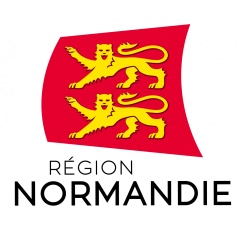 Organisme de conseil pour la Pêche et les ressources marines:VOTRE STATUT JURIDIQUE : _____________________________________________________________________________________________________N° SIRET : |__|__|__|__|__|__|__|__|__|__|__|__|__|__|__|VOTRE RAISON SOCIALE :|__|__|__|__|__|__|__|__|__|__|__|__|__|__|__|__|__|__|__|__|__|__|__|__|__|__|__|__|__|__|__|__|__|__|__|__|__|__|__|__|__|Adresse :____________________________________________________________________________________permanente du demandeurCode postal : |__|__|__|__|__|		Commune : _____________________________________________________ : |__|__|__|__|__|__|__|__|__|__|	N° de télécopie (facultatif):|__|__|__|__|__|__|__|__|__|__|Mail  :__________________________________________REPRESENTANT LEGALNOM  Prénom :|__|__|__|__|__|__|__|__|__|__|__|__|__||__|__|__|__|__|__|__|__|__|__|__|__|__|__|__|__|__|__|__|__|__|__|__|__|__|__|__|__|TITRE :|__|__|__|__|__|__|__|__|__|__|__|__|__||__|__|__|__|__|__|__|__|__|__|__|Personne contact chargée du suivi de cette demande :NOM  Prénom :|__|__|__|__|__|__|__|__|__|__|__|__|__||__|__|__|__|__|__|__|__|__|__|__|__|__|__|__|__|__|__|__|__|__|__|__|__|__|__|__|__|Fonction  : |__|__|__|__|__|__|__|__|__|__|__|__|__|__|__|__|__|__|__|__|__|__|__|__|__|__|__|__|__|__| : |__|__|__|__|__|__|__|__|__|__|	Téléphone portable professionnel (facultatif): |__|__|__|__|__|__|__|__|__|__|N° de télécopie (facultatif):|__|__|__|__|__|__|__|__|__|__|           Mail  :__________________________________________A – PRESENTATION GENERALE DE l’ORGANISME1. Présentation de la structure (historique, activités, domaines de compétences) :2. Schéma organisationnel de la structure et composition de l’organe décisionnel :3. Zone géographique couverte :B – SERVICES PROPOSES et CHAMPS THEMATIQUES COUVERTS1. Description des prestations offertes aux professionnels de la pêche et de l’aquaculture : typologies des conseils apportés, modalités, coûts selon l’annexe 1 et le tableau de page 3 selon les prestations délivrées.2. Champs thématiques couverts au regard des thématiques régionales prioritaires de l’appel à candidatures :Toutes les prestations ci-dessous devront être accompagnées d’une fiche prestation (modèle en annexe 1 de ce présent document).Champ thématique 1  (selon la page 3 de ce document) : Chèques conseils Pré Installation Champ thématique 2 (selon la page 3 de ce document) : Chèque Conseils Post Installation Champ thématique 3 (selon la page 3 de ce document) : Développement et diversification de l’entreprise Champ thématique 4 (selon la page 3 de ce document) : Chèque conseil prévention risque sécurité Champ thématique 5 (selon la page 3 de ce document) : Chèque conseil transfert de compétences et de connaissances C – LES CONSEILLERS1. Compétences des conseillers (joindre le CV de chaque conseiller) :2. Politique de formation continue des conseillers (thèmes, fréquence) :3. Référentiels techniques utilisés par les conseillers (intitulé, nature, origine) / outils d’accompagnement mis en place par l’organisme :4. Modalités de restitution du conseil donné aux professionnels de la pêche et de l’aquaculture (type de produits livrables, résultats attendus, estimation des progressions)5. Modalités de communication sur les prestations (site internet, presse spécialisée, etc…) D – EVALUATION DU SYSTEME DE CONSEIL en réponse aux besoins des professionnels1. Existence d’une démarche d’évaluation interne ou externe sur les prestations de service : non oui : depuis quand, sous quelle forme ? 2. Propositions d’un modèle d’évaluation propre pour les prestations aidées dans le dispositif régionalE – MOTIVATIONS  de la demande d’agrément F - LISTE DES PIECES JUSTIFICATIVES A FOURNIR A L’APPUI DE VOTRE DEMANDEENGAGEMENTS DU DEMANDEURJ’atteste sur l’honneur :L’exactitude des renseignements fournis concernant ma demandeJ’informe la Région : En cas de modification de ma raison sociale, des compétences et prestations offertes par mon organismeLes informations recueillies font l’objet d’un traitement informatique destiné à instruire votre dossier de demande d’aide publique. Conformément à la loi «informatique et libertés» du 6 janvier 1978, vous bénéficiez d’un droit d’accès, de rectification touchant les informations qui vous concernent. Si vous souhaitez exercer ce droit et obtenir communication des informations vous concernant, veuillez vous adresser à la Région. Annexe 1Nom de l’organisme ou Papier à entêteAdresse complèteFICHE PRESTATION CONSEIL TYPECHAMPS THEMATIQUE DE LA PRESTATION DELIVREE Ex : Chèque Conseils post  installationTYPOLOGIE DU CONSEILEx : Dresser un bilan de la première année de l’activitéNATURE DU CONSEILEx : Technique, économique ; réglementaire, individuel etc….OBJECTIFSOUTILSDEROULEDUREEFORFAIT  DE LA PRESTATION EN EUROMODALITE DE LA RESTITUTION DU CONSEILEx livrableFormulaire  de demande d’agrément APPEL A CANDIDATURES 2021Organismes de conseil pour la pêche et les ressources marinespour accompagner les professionnels vers une pêche et une aquaculture durable et innovanteCette demande d’aide une fois complétée constitue, avec les justificatifs joints par vos soins, le dossier de demande d’agrément.Avant de remplir cette demande, veuillez lire attentivement l’appel à candidatures.Veuillez transmettre l’original à la Région Basse-Normandie (Abbaye aux Dames, Place Reine Mathilde, BP 523, 14035 CAEN Cedex) et conserver un exemplaire.Cadre réservé à la RégionN° de tiers :    _______________________	                                              N° de dossier  : _______________________	                                              Date de réception : |__|__|__|__|__|__|__|__|Thématiques « prestation - conseil » (cocher la prestation choisie) Thématique choisie1 - Chèques conseils pré installationConnaitre les marchés, les débouchés en lien avec les productions envisagées, Diagnostic de l’exploitation, approche globale du projet, éviter les écueils, étudier sa faisabilité et lever les freins potentiels réglementaires et techniquesEtudier la faisabilité technique et réglementaire du projetTravailler à la concrétisation du projet et identifier les actions à mettre en œuvre2 - Chèques Conseils post installationDresser un bilan de la première année de l’activité Réorienter son projet si besoin3 - Chèque conseils Développement  et Diversification de l'entrepriseDiagnostic de l’entreprise (commercialisation pour l’expédition, l’exportation des produits)L’optimisation économique de l’outil de productionLe management et la gestion des ressources humainesLe conseil pour un recrutement efficaceLe conseil en organisation du travailLa mise en œuvre d’un approche globale du projet, étude de la faisabilité, étudier les freins réglementaires et techniquesTravailler à la concrétisation du projet et identifier les actions à mettre en œuvreAcquérir des compétences liées au projet de diversification4 - Chèques conseils prévention risque sécuritéUn bilan sécurité de l’entrepriseUn bilan ergonomique de l’entrepriseUn accompagnement à la mise en œuvre des préconisationsUn accompagnement à la mise en œuvre des précautions d’hygiène et de traçabilité5 - Chèques conseils transfert de compétences et connaissancesUn temps de formation dans un centre technique pour acquérir un savoir-faire innovantUn temps de démonstration grandeur réelle pour maitriser de nouvelles techniques en aquaculture ou en pêcheIntitulé prestation Description de l’expérience dans le domaineNombre de conseillers impliqués Noms des conseillers impliquésIntitulé prestationDescription de l’expérience dans le domaineNombre de conseillers impliqués Noms des conseillers impliquésIntitulé prestationDescription de l’expérience dans le domaineNombre de conseillers impliqués Noms des conseillers impliquésIntitulé prestationDescription de l’expérience dans le domaineNombre de conseillers impliqués Noms des conseillers impliquésIntitulé prestationDescription de l’expérience dans le domaineNombre de conseillers impliqués Noms des conseillers impliquésNom et prénom du conseillerDiplôme Formations  / acquis d’expériences complémentairesNombre d’années d’activité en conseil agricole Domaine d’expertise au regard des champs thématiques régionauxPiècesPièce jointeSans objetExemplaire original du présent formulaire de demande d’aide complété et signé. CV des conseillers listés dans la demande Référentiels Techniques utilisés (programme, support, …..)Moyens de communication externe (ex : site internet)Type de produits livrables au bénéficiaire  à l’issue d’une prestation conseilBarème des prestations et descriptif de l’opération  selon l’annexe 1Exemple synthétique de recommandationLe cas échéant la Région pourra demander des pièces complémentaires jugées nécessaires à l'instruction du projetLe cas échéant la Région pourra demander des pièces complémentaires jugées nécessaires à l'instruction du projetLe cas échéant la Région pourra demander des pièces complémentaires jugées nécessaires à l'instruction du projet